Uzavírací hradítko ASP 100Obsah dodávky: 1 kusSortiment: K
Typové číslo: 0092.0433Výrobce: MAICO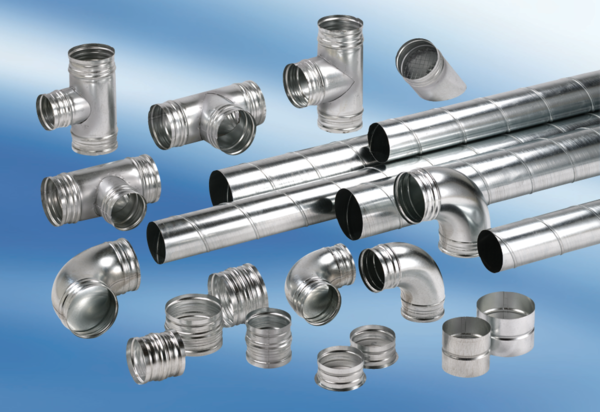 